О Яку́тскеЯку́тск - го́род в Росси́и, на се́веро-восто́ке Сибири. Э́то столи́ца Респу́блики Яку́тия. Террито́рия Яку́тии в пять раз бо́льше, чем террито́рия Фра́нции.  Яку́ты - се́верный наро́д, кото́рый традицио́нно занима́лся охо́той и оленево́дством. Го́род нахо́дится на берегу́ реки́ Ле́ны. Широта́ - 62 гра́дуса, поэ́тому ле́том там есть «бе́лые но́чи», а зимо́й (в декабре́) день дли́тся то́лько 3-4 часа́. Кли́мат го́рода са́мый континента́льный в ми́ре. Сре́дняя температу́ра : −9°C. Зима́ в Яку́тске о́чень холодная, сре́дняя температу́ра января́ о́коло −40 °C, а минима́льная  −60 °C. Зима́ длится с октября́ до апре́ля, ве́сна и о́сень очень коро́ткие, а ле́то жа́ркое : максима́льная температу́ра +40 °C. Яку́тск - го́род, где са́мая больша́я амплиту́да температу́ры на плане́те. В Яку́тии добыва́ют зо́лото и алма́зы. Здесь нахо́дится одно́ из са́мых больши́х месторожде́ний алма́зов в ми́ре.Сего́дня населе́ние Яку́тска : 300.000 челове́к. В го́роде есть два аэропо́рта. В Яку́тске нахо́дится Се́веро-Восто́чный федера́льный университе́т, кото́рый организу́ет обме́ны студе́нтами с университе́тами в Евро́пе. Три университе́та во Фра́нции - его́ партнёры. 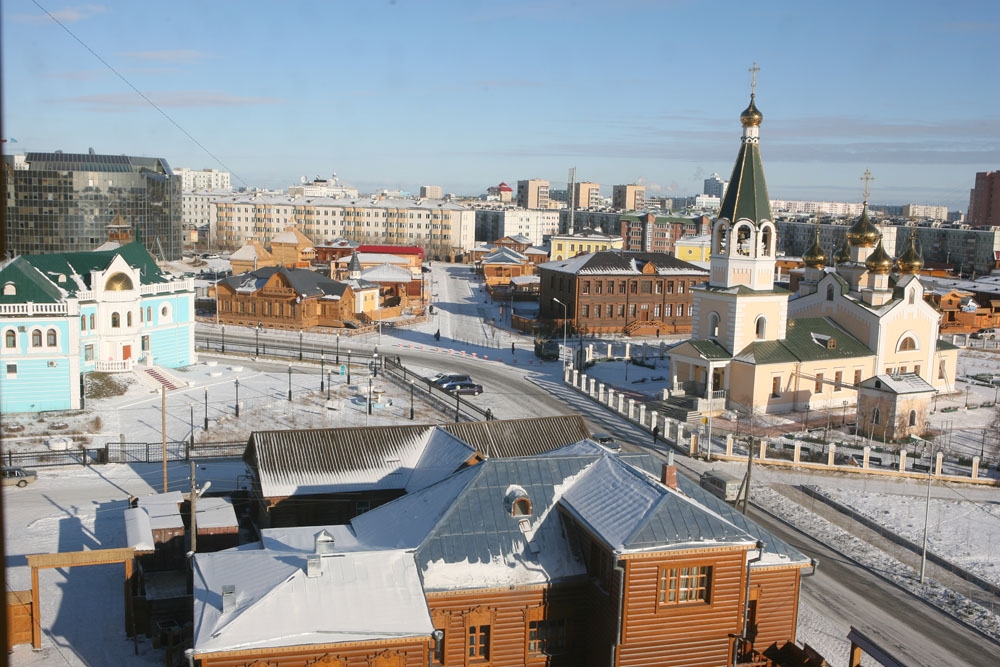 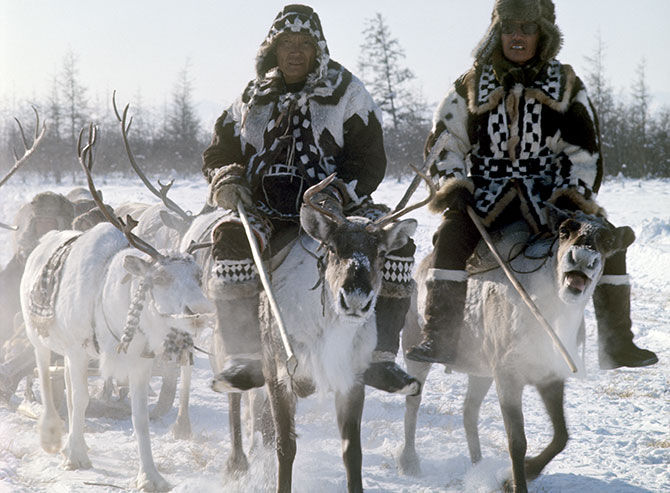 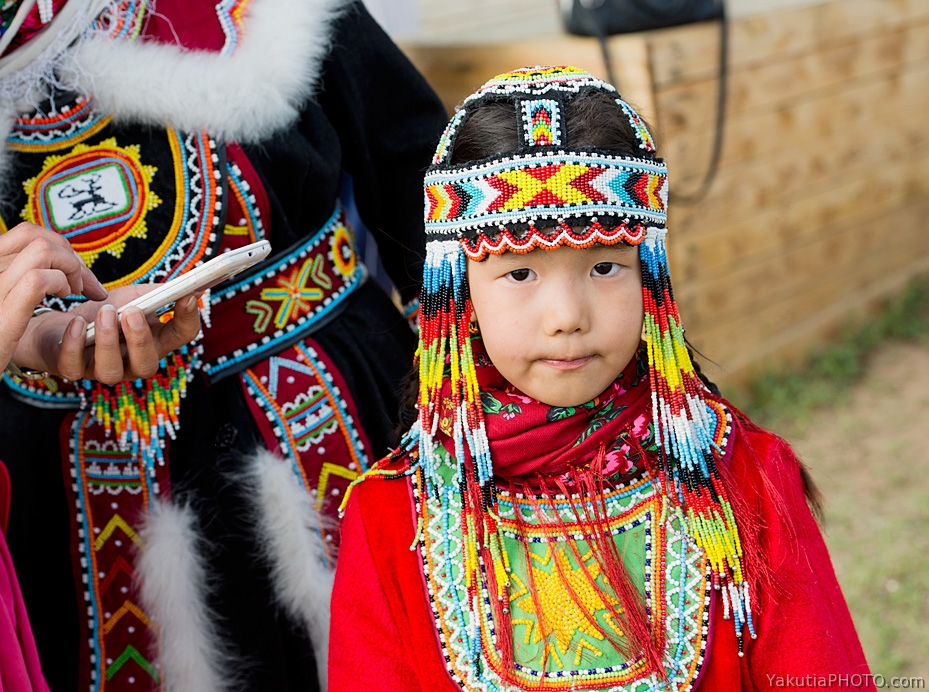 се́верконтинента́льныйза́падсре́днийвосто́кминима́льныйюгкоро́ткийстоли́цажа́ркийреспу́бликамаксима́льныйв пять раз бо́льшеамплиту́датеррито́рияплане́танаро́ддобыва́тьтрадицио́ннозо́лотозанима́ться I cl.2алма́зохо́танаходи́ться I cl.1оле́ньместорожде́ниеоленево́дствомирбе́рег (на берегу́)населе́ниеширота́организова́ть cl.2«бе́лые но́чи»обме́ндли́ться I cl.1 партнёркли́мат